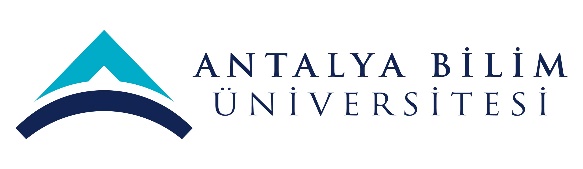 AKTS DERS TANITIM FORMUAKTS DERS TANITIM FORMUAKTS DERS TANITIM FORMUAKTS DERS TANITIM FORMUAKTS DERS TANITIM FORMUAKTS DERS TANITIM FORMUAKTS DERS TANITIM FORMUAKTS DERS TANITIM FORMUAKTS DERS TANITIM FORMUAKTS DERS TANITIM FORMUAKTS DERS TANITIM FORMUAKTS DERS TANITIM FORMUAKTS DERS TANITIM FORMUAKTS DERS TANITIM FORMUAKTS DERS TANITIM FORMUAKTS DERS TANITIM FORMUAKTS DERS TANITIM FORMUAKTS DERS TANITIM FORMUAKTS DERS TANITIM FORMUAKTS DERS TANITIM FORMUAKTS DERS TANITIM FORMUAKTS DERS TANITIM FORMUAKTS DERS TANITIM FORMUAKTS DERS TANITIM FORMUAKTS DERS TANITIM FORMUAKTS DERS TANITIM FORMUAKTS DERS TANITIM FORMUAKTS DERS TANITIM FORMU	I. BÖLÜM (Senato Onayı)	I. BÖLÜM (Senato Onayı)	I. BÖLÜM (Senato Onayı)	I. BÖLÜM (Senato Onayı)	I. BÖLÜM (Senato Onayı)	I. BÖLÜM (Senato Onayı)	I. BÖLÜM (Senato Onayı)	I. BÖLÜM (Senato Onayı)	I. BÖLÜM (Senato Onayı)	I. BÖLÜM (Senato Onayı)	I. BÖLÜM (Senato Onayı)	I. BÖLÜM (Senato Onayı)	I. BÖLÜM (Senato Onayı)	I. BÖLÜM (Senato Onayı)	I. BÖLÜM (Senato Onayı)	I. BÖLÜM (Senato Onayı)	I. BÖLÜM (Senato Onayı)	I. BÖLÜM (Senato Onayı)	I. BÖLÜM (Senato Onayı)	I. BÖLÜM (Senato Onayı)	I. BÖLÜM (Senato Onayı)	I. BÖLÜM (Senato Onayı)	I. BÖLÜM (Senato Onayı)	I. BÖLÜM (Senato Onayı)	I. BÖLÜM (Senato Onayı)	I. BÖLÜM (Senato Onayı)	I. BÖLÜM (Senato Onayı)	I. BÖLÜM (Senato Onayı)	I. BÖLÜM (Senato Onayı)Dersi Açan Fakülte /YOTurizm FakültesiTurizm FakültesiTurizm FakültesiTurizm FakültesiTurizm FakültesiTurizm FakültesiTurizm FakültesiTurizm FakültesiTurizm FakültesiTurizm FakültesiTurizm FakültesiTurizm FakültesiTurizm FakültesiTurizm FakültesiTurizm FakültesiTurizm FakültesiTurizm FakültesiTurizm FakültesiTurizm FakültesiTurizm FakültesiTurizm FakültesiTurizm FakültesiTurizm FakültesiTurizm FakültesiTurizm FakültesiTurizm FakültesiTurizm FakültesiTurizm FakültesiDersi Açan BölümGastronomi ve Mutfak SanatlarıGastronomi ve Mutfak SanatlarıGastronomi ve Mutfak SanatlarıGastronomi ve Mutfak SanatlarıGastronomi ve Mutfak SanatlarıGastronomi ve Mutfak SanatlarıGastronomi ve Mutfak SanatlarıGastronomi ve Mutfak SanatlarıGastronomi ve Mutfak SanatlarıGastronomi ve Mutfak SanatlarıGastronomi ve Mutfak SanatlarıGastronomi ve Mutfak SanatlarıGastronomi ve Mutfak SanatlarıGastronomi ve Mutfak SanatlarıGastronomi ve Mutfak SanatlarıGastronomi ve Mutfak SanatlarıGastronomi ve Mutfak SanatlarıGastronomi ve Mutfak SanatlarıGastronomi ve Mutfak SanatlarıGastronomi ve Mutfak SanatlarıGastronomi ve Mutfak SanatlarıGastronomi ve Mutfak SanatlarıGastronomi ve Mutfak SanatlarıGastronomi ve Mutfak SanatlarıGastronomi ve Mutfak SanatlarıGastronomi ve Mutfak SanatlarıGastronomi ve Mutfak SanatlarıGastronomi ve Mutfak SanatlarıDersi Alan Program (lar)Gastronomi ve Mutfak SanatlarıGastronomi ve Mutfak SanatlarıGastronomi ve Mutfak SanatlarıGastronomi ve Mutfak SanatlarıGastronomi ve Mutfak SanatlarıGastronomi ve Mutfak SanatlarıGastronomi ve Mutfak SanatlarıGastronomi ve Mutfak SanatlarıGastronomi ve Mutfak SanatlarıGastronomi ve Mutfak SanatlarıGastronomi ve Mutfak SanatlarıGastronomi ve Mutfak SanatlarıGastronomi ve Mutfak SanatlarıZorunluZorunluZorunluZorunluZorunluZorunluZorunluZorunluZorunluZorunluZorunluZorunluZorunluZorunluZorunluDersi Alan Program (lar)Dersi Alan Program (lar)Ders Kodu GAST 106GAST 106GAST 106GAST 106GAST 106GAST 106GAST 106GAST 106GAST 106GAST 106GAST 106GAST 106GAST 106GAST 106GAST 106GAST 106GAST 106GAST 106GAST 106GAST 106GAST 106GAST 106GAST 106GAST 106GAST 106GAST 106GAST 106GAST 106Ders AdıBahçe Ürünleri YetiştirmeBahçe Ürünleri YetiştirmeBahçe Ürünleri YetiştirmeBahçe Ürünleri YetiştirmeBahçe Ürünleri YetiştirmeBahçe Ürünleri YetiştirmeBahçe Ürünleri YetiştirmeBahçe Ürünleri YetiştirmeBahçe Ürünleri YetiştirmeBahçe Ürünleri YetiştirmeBahçe Ürünleri YetiştirmeBahçe Ürünleri YetiştirmeBahçe Ürünleri YetiştirmeBahçe Ürünleri YetiştirmeBahçe Ürünleri YetiştirmeBahçe Ürünleri YetiştirmeBahçe Ürünleri YetiştirmeBahçe Ürünleri YetiştirmeBahçe Ürünleri YetiştirmeBahçe Ürünleri YetiştirmeBahçe Ürünleri YetiştirmeBahçe Ürünleri YetiştirmeBahçe Ürünleri YetiştirmeBahçe Ürünleri YetiştirmeBahçe Ürünleri YetiştirmeBahçe Ürünleri YetiştirmeBahçe Ürünleri YetiştirmeBahçe Ürünleri YetiştirmeÖğretim dili İngilizceİngilizceİngilizceİngilizceİngilizceİngilizceİngilizceİngilizceİngilizceİngilizceİngilizceİngilizceİngilizceİngilizceİngilizceİngilizceİngilizceİngilizceİngilizceİngilizceİngilizceİngilizceİngilizceİngilizceİngilizceİngilizceİngilizceİngilizceDers TürüDersDersDersDersDersDersDersDersDersDersDersDersDersDersDersDersDersDersDersDersDersDersDersDersDersDersDersDersDers SeviyesiLisansLisansLisansLisansLisansLisansLisansLisansLisansLisansLisansLisansLisansLisansLisansLisansLisansLisansLisansLisansLisansLisansLisansLisansLisansLisansLisansLisansHaftalık Ders SaatiDers: 1Ders: 1Ders: 1Ders: 1Ders: 1Ders: 1Lab: Lab: Lab: Lab: Uygulama: 2Uygulama: 2Uygulama: 2Uygulama: 2Uygulama: 2Uygulama: 2Uygulama: 2Diğer: Diğer: Diğer: Diğer: Diğer: Diğer: Diğer: Diğer: Diğer: Diğer: Diğer: AKTS Kredisi3333333333333333333333333333Notlandırma TürüHarf NotuHarf NotuHarf NotuHarf NotuHarf NotuHarf NotuHarf NotuHarf NotuHarf NotuHarf NotuHarf NotuHarf NotuHarf NotuHarf NotuHarf NotuHarf NotuHarf NotuHarf NotuHarf NotuHarf NotuHarf NotuHarf NotuHarf NotuHarf NotuHarf NotuHarf NotuHarf NotuHarf NotuÖn koşul/larN/AN/AN/AN/AN/AN/AN/AN/AN/AN/AN/AN/AN/AN/AN/AN/AN/AN/AN/AN/AN/AN/AN/AN/AN/AN/AN/AN/AYan koşul/larN/AN/AN/AN/AN/AN/AN/AN/AN/AN/AN/AN/AN/AN/AN/AN/AN/AN/AN/AN/AN/AN/AN/AN/AN/AN/AN/AN/AKayıt KısıtlamasıN/AN/AN/AN/AN/AN/AN/AN/AN/AN/AN/AN/AN/AN/AN/AN/AN/AN/AN/AN/AN/AN/AN/AN/AN/AN/AN/AN/ADersin Amacı Bahçe Ürünleri Yetiştirme dersi bir yandan sebze ve otların yetiştirilme koşulları ve sürecini açıklarken, diğer yandan uygulamalar aracılığıyla öğrencilerin bu sürece katılmalarını sağlar.Bahçe Ürünleri Yetiştirme dersi bir yandan sebze ve otların yetiştirilme koşulları ve sürecini açıklarken, diğer yandan uygulamalar aracılığıyla öğrencilerin bu sürece katılmalarını sağlar.Bahçe Ürünleri Yetiştirme dersi bir yandan sebze ve otların yetiştirilme koşulları ve sürecini açıklarken, diğer yandan uygulamalar aracılığıyla öğrencilerin bu sürece katılmalarını sağlar.Bahçe Ürünleri Yetiştirme dersi bir yandan sebze ve otların yetiştirilme koşulları ve sürecini açıklarken, diğer yandan uygulamalar aracılığıyla öğrencilerin bu sürece katılmalarını sağlar.Bahçe Ürünleri Yetiştirme dersi bir yandan sebze ve otların yetiştirilme koşulları ve sürecini açıklarken, diğer yandan uygulamalar aracılığıyla öğrencilerin bu sürece katılmalarını sağlar.Bahçe Ürünleri Yetiştirme dersi bir yandan sebze ve otların yetiştirilme koşulları ve sürecini açıklarken, diğer yandan uygulamalar aracılığıyla öğrencilerin bu sürece katılmalarını sağlar.Bahçe Ürünleri Yetiştirme dersi bir yandan sebze ve otların yetiştirilme koşulları ve sürecini açıklarken, diğer yandan uygulamalar aracılığıyla öğrencilerin bu sürece katılmalarını sağlar.Bahçe Ürünleri Yetiştirme dersi bir yandan sebze ve otların yetiştirilme koşulları ve sürecini açıklarken, diğer yandan uygulamalar aracılığıyla öğrencilerin bu sürece katılmalarını sağlar.Bahçe Ürünleri Yetiştirme dersi bir yandan sebze ve otların yetiştirilme koşulları ve sürecini açıklarken, diğer yandan uygulamalar aracılığıyla öğrencilerin bu sürece katılmalarını sağlar.Bahçe Ürünleri Yetiştirme dersi bir yandan sebze ve otların yetiştirilme koşulları ve sürecini açıklarken, diğer yandan uygulamalar aracılığıyla öğrencilerin bu sürece katılmalarını sağlar.Bahçe Ürünleri Yetiştirme dersi bir yandan sebze ve otların yetiştirilme koşulları ve sürecini açıklarken, diğer yandan uygulamalar aracılığıyla öğrencilerin bu sürece katılmalarını sağlar.Bahçe Ürünleri Yetiştirme dersi bir yandan sebze ve otların yetiştirilme koşulları ve sürecini açıklarken, diğer yandan uygulamalar aracılığıyla öğrencilerin bu sürece katılmalarını sağlar.Bahçe Ürünleri Yetiştirme dersi bir yandan sebze ve otların yetiştirilme koşulları ve sürecini açıklarken, diğer yandan uygulamalar aracılığıyla öğrencilerin bu sürece katılmalarını sağlar.Bahçe Ürünleri Yetiştirme dersi bir yandan sebze ve otların yetiştirilme koşulları ve sürecini açıklarken, diğer yandan uygulamalar aracılığıyla öğrencilerin bu sürece katılmalarını sağlar.Bahçe Ürünleri Yetiştirme dersi bir yandan sebze ve otların yetiştirilme koşulları ve sürecini açıklarken, diğer yandan uygulamalar aracılığıyla öğrencilerin bu sürece katılmalarını sağlar.Bahçe Ürünleri Yetiştirme dersi bir yandan sebze ve otların yetiştirilme koşulları ve sürecini açıklarken, diğer yandan uygulamalar aracılığıyla öğrencilerin bu sürece katılmalarını sağlar.Bahçe Ürünleri Yetiştirme dersi bir yandan sebze ve otların yetiştirilme koşulları ve sürecini açıklarken, diğer yandan uygulamalar aracılığıyla öğrencilerin bu sürece katılmalarını sağlar.Bahçe Ürünleri Yetiştirme dersi bir yandan sebze ve otların yetiştirilme koşulları ve sürecini açıklarken, diğer yandan uygulamalar aracılığıyla öğrencilerin bu sürece katılmalarını sağlar.Bahçe Ürünleri Yetiştirme dersi bir yandan sebze ve otların yetiştirilme koşulları ve sürecini açıklarken, diğer yandan uygulamalar aracılığıyla öğrencilerin bu sürece katılmalarını sağlar.Bahçe Ürünleri Yetiştirme dersi bir yandan sebze ve otların yetiştirilme koşulları ve sürecini açıklarken, diğer yandan uygulamalar aracılığıyla öğrencilerin bu sürece katılmalarını sağlar.Bahçe Ürünleri Yetiştirme dersi bir yandan sebze ve otların yetiştirilme koşulları ve sürecini açıklarken, diğer yandan uygulamalar aracılığıyla öğrencilerin bu sürece katılmalarını sağlar.Bahçe Ürünleri Yetiştirme dersi bir yandan sebze ve otların yetiştirilme koşulları ve sürecini açıklarken, diğer yandan uygulamalar aracılığıyla öğrencilerin bu sürece katılmalarını sağlar.Bahçe Ürünleri Yetiştirme dersi bir yandan sebze ve otların yetiştirilme koşulları ve sürecini açıklarken, diğer yandan uygulamalar aracılığıyla öğrencilerin bu sürece katılmalarını sağlar.Bahçe Ürünleri Yetiştirme dersi bir yandan sebze ve otların yetiştirilme koşulları ve sürecini açıklarken, diğer yandan uygulamalar aracılığıyla öğrencilerin bu sürece katılmalarını sağlar.Bahçe Ürünleri Yetiştirme dersi bir yandan sebze ve otların yetiştirilme koşulları ve sürecini açıklarken, diğer yandan uygulamalar aracılığıyla öğrencilerin bu sürece katılmalarını sağlar.Bahçe Ürünleri Yetiştirme dersi bir yandan sebze ve otların yetiştirilme koşulları ve sürecini açıklarken, diğer yandan uygulamalar aracılığıyla öğrencilerin bu sürece katılmalarını sağlar.Bahçe Ürünleri Yetiştirme dersi bir yandan sebze ve otların yetiştirilme koşulları ve sürecini açıklarken, diğer yandan uygulamalar aracılığıyla öğrencilerin bu sürece katılmalarını sağlar.Bahçe Ürünleri Yetiştirme dersi bir yandan sebze ve otların yetiştirilme koşulları ve sürecini açıklarken, diğer yandan uygulamalar aracılığıyla öğrencilerin bu sürece katılmalarını sağlar.Ders İçeriği Bahçe ürünleri yetiştiriciliğindeki ekolojik etmenler, organik tarım, konvansiyonel tarım, sebze bahçesi tasarımı ve uygulamaları, sebze ve otların tanım ve uygulamaları.Bahçe ürünleri yetiştiriciliğindeki ekolojik etmenler, organik tarım, konvansiyonel tarım, sebze bahçesi tasarımı ve uygulamaları, sebze ve otların tanım ve uygulamaları.Bahçe ürünleri yetiştiriciliğindeki ekolojik etmenler, organik tarım, konvansiyonel tarım, sebze bahçesi tasarımı ve uygulamaları, sebze ve otların tanım ve uygulamaları.Bahçe ürünleri yetiştiriciliğindeki ekolojik etmenler, organik tarım, konvansiyonel tarım, sebze bahçesi tasarımı ve uygulamaları, sebze ve otların tanım ve uygulamaları.Bahçe ürünleri yetiştiriciliğindeki ekolojik etmenler, organik tarım, konvansiyonel tarım, sebze bahçesi tasarımı ve uygulamaları, sebze ve otların tanım ve uygulamaları.Bahçe ürünleri yetiştiriciliğindeki ekolojik etmenler, organik tarım, konvansiyonel tarım, sebze bahçesi tasarımı ve uygulamaları, sebze ve otların tanım ve uygulamaları.Bahçe ürünleri yetiştiriciliğindeki ekolojik etmenler, organik tarım, konvansiyonel tarım, sebze bahçesi tasarımı ve uygulamaları, sebze ve otların tanım ve uygulamaları.Bahçe ürünleri yetiştiriciliğindeki ekolojik etmenler, organik tarım, konvansiyonel tarım, sebze bahçesi tasarımı ve uygulamaları, sebze ve otların tanım ve uygulamaları.Bahçe ürünleri yetiştiriciliğindeki ekolojik etmenler, organik tarım, konvansiyonel tarım, sebze bahçesi tasarımı ve uygulamaları, sebze ve otların tanım ve uygulamaları.Bahçe ürünleri yetiştiriciliğindeki ekolojik etmenler, organik tarım, konvansiyonel tarım, sebze bahçesi tasarımı ve uygulamaları, sebze ve otların tanım ve uygulamaları.Bahçe ürünleri yetiştiriciliğindeki ekolojik etmenler, organik tarım, konvansiyonel tarım, sebze bahçesi tasarımı ve uygulamaları, sebze ve otların tanım ve uygulamaları.Bahçe ürünleri yetiştiriciliğindeki ekolojik etmenler, organik tarım, konvansiyonel tarım, sebze bahçesi tasarımı ve uygulamaları, sebze ve otların tanım ve uygulamaları.Bahçe ürünleri yetiştiriciliğindeki ekolojik etmenler, organik tarım, konvansiyonel tarım, sebze bahçesi tasarımı ve uygulamaları, sebze ve otların tanım ve uygulamaları.Bahçe ürünleri yetiştiriciliğindeki ekolojik etmenler, organik tarım, konvansiyonel tarım, sebze bahçesi tasarımı ve uygulamaları, sebze ve otların tanım ve uygulamaları.Bahçe ürünleri yetiştiriciliğindeki ekolojik etmenler, organik tarım, konvansiyonel tarım, sebze bahçesi tasarımı ve uygulamaları, sebze ve otların tanım ve uygulamaları.Bahçe ürünleri yetiştiriciliğindeki ekolojik etmenler, organik tarım, konvansiyonel tarım, sebze bahçesi tasarımı ve uygulamaları, sebze ve otların tanım ve uygulamaları.Bahçe ürünleri yetiştiriciliğindeki ekolojik etmenler, organik tarım, konvansiyonel tarım, sebze bahçesi tasarımı ve uygulamaları, sebze ve otların tanım ve uygulamaları.Bahçe ürünleri yetiştiriciliğindeki ekolojik etmenler, organik tarım, konvansiyonel tarım, sebze bahçesi tasarımı ve uygulamaları, sebze ve otların tanım ve uygulamaları.Bahçe ürünleri yetiştiriciliğindeki ekolojik etmenler, organik tarım, konvansiyonel tarım, sebze bahçesi tasarımı ve uygulamaları, sebze ve otların tanım ve uygulamaları.Bahçe ürünleri yetiştiriciliğindeki ekolojik etmenler, organik tarım, konvansiyonel tarım, sebze bahçesi tasarımı ve uygulamaları, sebze ve otların tanım ve uygulamaları.Bahçe ürünleri yetiştiriciliğindeki ekolojik etmenler, organik tarım, konvansiyonel tarım, sebze bahçesi tasarımı ve uygulamaları, sebze ve otların tanım ve uygulamaları.Bahçe ürünleri yetiştiriciliğindeki ekolojik etmenler, organik tarım, konvansiyonel tarım, sebze bahçesi tasarımı ve uygulamaları, sebze ve otların tanım ve uygulamaları.Bahçe ürünleri yetiştiriciliğindeki ekolojik etmenler, organik tarım, konvansiyonel tarım, sebze bahçesi tasarımı ve uygulamaları, sebze ve otların tanım ve uygulamaları.Bahçe ürünleri yetiştiriciliğindeki ekolojik etmenler, organik tarım, konvansiyonel tarım, sebze bahçesi tasarımı ve uygulamaları, sebze ve otların tanım ve uygulamaları.Bahçe ürünleri yetiştiriciliğindeki ekolojik etmenler, organik tarım, konvansiyonel tarım, sebze bahçesi tasarımı ve uygulamaları, sebze ve otların tanım ve uygulamaları.Bahçe ürünleri yetiştiriciliğindeki ekolojik etmenler, organik tarım, konvansiyonel tarım, sebze bahçesi tasarımı ve uygulamaları, sebze ve otların tanım ve uygulamaları.Bahçe ürünleri yetiştiriciliğindeki ekolojik etmenler, organik tarım, konvansiyonel tarım, sebze bahçesi tasarımı ve uygulamaları, sebze ve otların tanım ve uygulamaları.Bahçe ürünleri yetiştiriciliğindeki ekolojik etmenler, organik tarım, konvansiyonel tarım, sebze bahçesi tasarımı ve uygulamaları, sebze ve otların tanım ve uygulamaları.Öğrenim Çıktıları ÖÇ1ÖÇ1Sebze yetişitiriciliğin etkileyen ekolojik etmenleri açıklarSebze yetişitiriciliğin etkileyen ekolojik etmenleri açıklarSebze yetişitiriciliğin etkileyen ekolojik etmenleri açıklarSebze yetişitiriciliğin etkileyen ekolojik etmenleri açıklarSebze yetişitiriciliğin etkileyen ekolojik etmenleri açıklarSebze yetişitiriciliğin etkileyen ekolojik etmenleri açıklarSebze yetişitiriciliğin etkileyen ekolojik etmenleri açıklarSebze yetişitiriciliğin etkileyen ekolojik etmenleri açıklarSebze yetişitiriciliğin etkileyen ekolojik etmenleri açıklarSebze yetişitiriciliğin etkileyen ekolojik etmenleri açıklarSebze yetişitiriciliğin etkileyen ekolojik etmenleri açıklarSebze yetişitiriciliğin etkileyen ekolojik etmenleri açıklarSebze yetişitiriciliğin etkileyen ekolojik etmenleri açıklarSebze yetişitiriciliğin etkileyen ekolojik etmenleri açıklarSebze yetişitiriciliğin etkileyen ekolojik etmenleri açıklarSebze yetişitiriciliğin etkileyen ekolojik etmenleri açıklarSebze yetişitiriciliğin etkileyen ekolojik etmenleri açıklarSebze yetişitiriciliğin etkileyen ekolojik etmenleri açıklarSebze yetişitiriciliğin etkileyen ekolojik etmenleri açıklarSebze yetişitiriciliğin etkileyen ekolojik etmenleri açıklarSebze yetişitiriciliğin etkileyen ekolojik etmenleri açıklarSebze yetişitiriciliğin etkileyen ekolojik etmenleri açıklarSebze yetişitiriciliğin etkileyen ekolojik etmenleri açıklarSebze yetişitiriciliğin etkileyen ekolojik etmenleri açıklarSebze yetişitiriciliğin etkileyen ekolojik etmenleri açıklarSebze yetişitiriciliğin etkileyen ekolojik etmenleri açıklarÖğrenim Çıktıları ÖÇ2ÖÇ2Organik tarım ile kimyasal tarım arasındaki farklılıkları açıklarOrganik tarım ile kimyasal tarım arasındaki farklılıkları açıklarOrganik tarım ile kimyasal tarım arasındaki farklılıkları açıklarOrganik tarım ile kimyasal tarım arasındaki farklılıkları açıklarOrganik tarım ile kimyasal tarım arasındaki farklılıkları açıklarOrganik tarım ile kimyasal tarım arasındaki farklılıkları açıklarOrganik tarım ile kimyasal tarım arasındaki farklılıkları açıklarOrganik tarım ile kimyasal tarım arasındaki farklılıkları açıklarOrganik tarım ile kimyasal tarım arasındaki farklılıkları açıklarOrganik tarım ile kimyasal tarım arasındaki farklılıkları açıklarOrganik tarım ile kimyasal tarım arasındaki farklılıkları açıklarOrganik tarım ile kimyasal tarım arasındaki farklılıkları açıklarOrganik tarım ile kimyasal tarım arasındaki farklılıkları açıklarOrganik tarım ile kimyasal tarım arasındaki farklılıkları açıklarOrganik tarım ile kimyasal tarım arasındaki farklılıkları açıklarOrganik tarım ile kimyasal tarım arasındaki farklılıkları açıklarOrganik tarım ile kimyasal tarım arasındaki farklılıkları açıklarOrganik tarım ile kimyasal tarım arasındaki farklılıkları açıklarOrganik tarım ile kimyasal tarım arasındaki farklılıkları açıklarOrganik tarım ile kimyasal tarım arasındaki farklılıkları açıklarOrganik tarım ile kimyasal tarım arasındaki farklılıkları açıklarOrganik tarım ile kimyasal tarım arasındaki farklılıkları açıklarOrganik tarım ile kimyasal tarım arasındaki farklılıkları açıklarOrganik tarım ile kimyasal tarım arasındaki farklılıkları açıklarOrganik tarım ile kimyasal tarım arasındaki farklılıkları açıklarOrganik tarım ile kimyasal tarım arasındaki farklılıkları açıklarÖğrenim Çıktıları ÖÇ2ÖÇ2Sebze bahçesi tasarımı açıklanırSebze bahçesi tasarımı açıklanırSebze bahçesi tasarımı açıklanırSebze bahçesi tasarımı açıklanırSebze bahçesi tasarımı açıklanırSebze bahçesi tasarımı açıklanırSebze bahçesi tasarımı açıklanırSebze bahçesi tasarımı açıklanırSebze bahçesi tasarımı açıklanırSebze bahçesi tasarımı açıklanırSebze bahçesi tasarımı açıklanırSebze bahçesi tasarımı açıklanırSebze bahçesi tasarımı açıklanırSebze bahçesi tasarımı açıklanırSebze bahçesi tasarımı açıklanırSebze bahçesi tasarımı açıklanırSebze bahçesi tasarımı açıklanırSebze bahçesi tasarımı açıklanırSebze bahçesi tasarımı açıklanırSebze bahçesi tasarımı açıklanırSebze bahçesi tasarımı açıklanırSebze bahçesi tasarımı açıklanırSebze bahçesi tasarımı açıklanırSebze bahçesi tasarımı açıklanırSebze bahçesi tasarımı açıklanırSebze bahçesi tasarımı açıklanırÖğrenim Çıktıları ÖÇ4ÖÇ4Sebze bahçesinde toprak hazırlığı ve aşamalarını açıklarSebze bahçesinde toprak hazırlığı ve aşamalarını açıklarSebze bahçesinde toprak hazırlığı ve aşamalarını açıklarSebze bahçesinde toprak hazırlığı ve aşamalarını açıklarSebze bahçesinde toprak hazırlığı ve aşamalarını açıklarSebze bahçesinde toprak hazırlığı ve aşamalarını açıklarSebze bahçesinde toprak hazırlığı ve aşamalarını açıklarSebze bahçesinde toprak hazırlığı ve aşamalarını açıklarSebze bahçesinde toprak hazırlığı ve aşamalarını açıklarSebze bahçesinde toprak hazırlığı ve aşamalarını açıklarSebze bahçesinde toprak hazırlığı ve aşamalarını açıklarSebze bahçesinde toprak hazırlığı ve aşamalarını açıklarSebze bahçesinde toprak hazırlığı ve aşamalarını açıklarSebze bahçesinde toprak hazırlığı ve aşamalarını açıklarSebze bahçesinde toprak hazırlığı ve aşamalarını açıklarSebze bahçesinde toprak hazırlığı ve aşamalarını açıklarSebze bahçesinde toprak hazırlığı ve aşamalarını açıklarSebze bahçesinde toprak hazırlığı ve aşamalarını açıklarSebze bahçesinde toprak hazırlığı ve aşamalarını açıklarSebze bahçesinde toprak hazırlığı ve aşamalarını açıklarSebze bahçesinde toprak hazırlığı ve aşamalarını açıklarSebze bahçesinde toprak hazırlığı ve aşamalarını açıklarSebze bahçesinde toprak hazırlığı ve aşamalarını açıklarSebze bahçesinde toprak hazırlığı ve aşamalarını açıklarSebze bahçesinde toprak hazırlığı ve aşamalarını açıklarSebze bahçesinde toprak hazırlığı ve aşamalarını açıklarÖğrenim Çıktıları ÖÇ5ÖÇ5Sebze bahçelerinde ve saksılarda kullanılan otların tanımlarını ve uygulamalarını açıklar ve örneklendirirSebze bahçelerinde ve saksılarda kullanılan otların tanımlarını ve uygulamalarını açıklar ve örneklendirirSebze bahçelerinde ve saksılarda kullanılan otların tanımlarını ve uygulamalarını açıklar ve örneklendirirSebze bahçelerinde ve saksılarda kullanılan otların tanımlarını ve uygulamalarını açıklar ve örneklendirirSebze bahçelerinde ve saksılarda kullanılan otların tanımlarını ve uygulamalarını açıklar ve örneklendirirSebze bahçelerinde ve saksılarda kullanılan otların tanımlarını ve uygulamalarını açıklar ve örneklendirirSebze bahçelerinde ve saksılarda kullanılan otların tanımlarını ve uygulamalarını açıklar ve örneklendirirSebze bahçelerinde ve saksılarda kullanılan otların tanımlarını ve uygulamalarını açıklar ve örneklendirirSebze bahçelerinde ve saksılarda kullanılan otların tanımlarını ve uygulamalarını açıklar ve örneklendirirSebze bahçelerinde ve saksılarda kullanılan otların tanımlarını ve uygulamalarını açıklar ve örneklendirirSebze bahçelerinde ve saksılarda kullanılan otların tanımlarını ve uygulamalarını açıklar ve örneklendirirSebze bahçelerinde ve saksılarda kullanılan otların tanımlarını ve uygulamalarını açıklar ve örneklendirirSebze bahçelerinde ve saksılarda kullanılan otların tanımlarını ve uygulamalarını açıklar ve örneklendirirSebze bahçelerinde ve saksılarda kullanılan otların tanımlarını ve uygulamalarını açıklar ve örneklendirirSebze bahçelerinde ve saksılarda kullanılan otların tanımlarını ve uygulamalarını açıklar ve örneklendirirSebze bahçelerinde ve saksılarda kullanılan otların tanımlarını ve uygulamalarını açıklar ve örneklendirirSebze bahçelerinde ve saksılarda kullanılan otların tanımlarını ve uygulamalarını açıklar ve örneklendirirSebze bahçelerinde ve saksılarda kullanılan otların tanımlarını ve uygulamalarını açıklar ve örneklendirirSebze bahçelerinde ve saksılarda kullanılan otların tanımlarını ve uygulamalarını açıklar ve örneklendirirSebze bahçelerinde ve saksılarda kullanılan otların tanımlarını ve uygulamalarını açıklar ve örneklendirirSebze bahçelerinde ve saksılarda kullanılan otların tanımlarını ve uygulamalarını açıklar ve örneklendirirSebze bahçelerinde ve saksılarda kullanılan otların tanımlarını ve uygulamalarını açıklar ve örneklendirirSebze bahçelerinde ve saksılarda kullanılan otların tanımlarını ve uygulamalarını açıklar ve örneklendirirSebze bahçelerinde ve saksılarda kullanılan otların tanımlarını ve uygulamalarını açıklar ve örneklendirirSebze bahçelerinde ve saksılarda kullanılan otların tanımlarını ve uygulamalarını açıklar ve örneklendirirSebze bahçelerinde ve saksılarda kullanılan otların tanımlarını ve uygulamalarını açıklar ve örneklendirirÖğrenim Çıktıları ÖÇ6ÖÇ6Sebze bahçesi tasarımı ve uygulaması yapılırSebze bahçesi tasarımı ve uygulaması yapılırSebze bahçesi tasarımı ve uygulaması yapılırSebze bahçesi tasarımı ve uygulaması yapılırSebze bahçesi tasarımı ve uygulaması yapılırSebze bahçesi tasarımı ve uygulaması yapılırSebze bahçesi tasarımı ve uygulaması yapılırSebze bahçesi tasarımı ve uygulaması yapılırSebze bahçesi tasarımı ve uygulaması yapılırSebze bahçesi tasarımı ve uygulaması yapılırSebze bahçesi tasarımı ve uygulaması yapılırSebze bahçesi tasarımı ve uygulaması yapılırSebze bahçesi tasarımı ve uygulaması yapılırSebze bahçesi tasarımı ve uygulaması yapılırSebze bahçesi tasarımı ve uygulaması yapılırSebze bahçesi tasarımı ve uygulaması yapılırSebze bahçesi tasarımı ve uygulaması yapılırSebze bahçesi tasarımı ve uygulaması yapılırSebze bahçesi tasarımı ve uygulaması yapılırSebze bahçesi tasarımı ve uygulaması yapılırSebze bahçesi tasarımı ve uygulaması yapılırSebze bahçesi tasarımı ve uygulaması yapılırSebze bahçesi tasarımı ve uygulaması yapılırSebze bahçesi tasarımı ve uygulaması yapılırSebze bahçesi tasarımı ve uygulaması yapılırSebze bahçesi tasarımı ve uygulaması yapılırII. BÖLÜM (Fakülte Kurulu Onayı)II. BÖLÜM (Fakülte Kurulu Onayı)II. BÖLÜM (Fakülte Kurulu Onayı)II. BÖLÜM (Fakülte Kurulu Onayı)II. BÖLÜM (Fakülte Kurulu Onayı)II. BÖLÜM (Fakülte Kurulu Onayı)II. BÖLÜM (Fakülte Kurulu Onayı)II. BÖLÜM (Fakülte Kurulu Onayı)II. BÖLÜM (Fakülte Kurulu Onayı)II. BÖLÜM (Fakülte Kurulu Onayı)II. BÖLÜM (Fakülte Kurulu Onayı)II. BÖLÜM (Fakülte Kurulu Onayı)II. BÖLÜM (Fakülte Kurulu Onayı)II. BÖLÜM (Fakülte Kurulu Onayı)II. BÖLÜM (Fakülte Kurulu Onayı)II. BÖLÜM (Fakülte Kurulu Onayı)II. BÖLÜM (Fakülte Kurulu Onayı)II. BÖLÜM (Fakülte Kurulu Onayı)II. BÖLÜM (Fakülte Kurulu Onayı)II. BÖLÜM (Fakülte Kurulu Onayı)II. BÖLÜM (Fakülte Kurulu Onayı)II. BÖLÜM (Fakülte Kurulu Onayı)II. BÖLÜM (Fakülte Kurulu Onayı)II. BÖLÜM (Fakülte Kurulu Onayı)II. BÖLÜM (Fakülte Kurulu Onayı)II. BÖLÜM (Fakülte Kurulu Onayı)II. BÖLÜM (Fakülte Kurulu Onayı)II. BÖLÜM (Fakülte Kurulu Onayı)II. BÖLÜM (Fakülte Kurulu Onayı)Temel ÇıktılarProgram ÇıktılarıProgram ÇıktılarıProgram ÇıktılarıProgram ÇıktılarıProgram ÇıktılarıProgram ÇıktılarıProgram ÇıktılarıProgram ÇıktılarıProgram ÇıktılarıProgram ÇıktılarıÖÇ1ÖÇ1ÖÇ1ÖÇ2ÖÇ2ÖÇ2ÖÇ2ÖÇ3ÖÇ3ÖÇ4ÖÇ4ÖÇ4ÖÇ5ÖÇ5ÖÇ5ÖÇ5Temel ÇıktılarPÇ1PÇ1Türkçe ve İngilizce sözlü, yazılı ve görsel yöntemlerle etkin iletişim kurma rapor yazma ve sunum yapma  becerisi.Türkçe ve İngilizce sözlü, yazılı ve görsel yöntemlerle etkin iletişim kurma rapor yazma ve sunum yapma  becerisi.Türkçe ve İngilizce sözlü, yazılı ve görsel yöntemlerle etkin iletişim kurma rapor yazma ve sunum yapma  becerisi.Türkçe ve İngilizce sözlü, yazılı ve görsel yöntemlerle etkin iletişim kurma rapor yazma ve sunum yapma  becerisi.Türkçe ve İngilizce sözlü, yazılı ve görsel yöntemlerle etkin iletişim kurma rapor yazma ve sunum yapma  becerisi.Türkçe ve İngilizce sözlü, yazılı ve görsel yöntemlerle etkin iletişim kurma rapor yazma ve sunum yapma  becerisi.Türkçe ve İngilizce sözlü, yazılı ve görsel yöntemlerle etkin iletişim kurma rapor yazma ve sunum yapma  becerisi.Türkçe ve İngilizce sözlü, yazılı ve görsel yöntemlerle etkin iletişim kurma rapor yazma ve sunum yapma  becerisi.Türkçe ve İngilizce sözlü, yazılı ve görsel yöntemlerle etkin iletişim kurma rapor yazma ve sunum yapma  becerisi.Türkçe ve İngilizce sözlü, yazılı ve görsel yöntemlerle etkin iletişim kurma rapor yazma ve sunum yapma  becerisi.Temel ÇıktılarPÇ2PÇ2Hem bireysel hem de disiplin içi ve çok disiplinli takımlarda etkin biçimde çalışabilme becerisi.Hem bireysel hem de disiplin içi ve çok disiplinli takımlarda etkin biçimde çalışabilme becerisi.Hem bireysel hem de disiplin içi ve çok disiplinli takımlarda etkin biçimde çalışabilme becerisi.Hem bireysel hem de disiplin içi ve çok disiplinli takımlarda etkin biçimde çalışabilme becerisi.Hem bireysel hem de disiplin içi ve çok disiplinli takımlarda etkin biçimde çalışabilme becerisi.Hem bireysel hem de disiplin içi ve çok disiplinli takımlarda etkin biçimde çalışabilme becerisi.Hem bireysel hem de disiplin içi ve çok disiplinli takımlarda etkin biçimde çalışabilme becerisi.Hem bireysel hem de disiplin içi ve çok disiplinli takımlarda etkin biçimde çalışabilme becerisi.Hem bireysel hem de disiplin içi ve çok disiplinli takımlarda etkin biçimde çalışabilme becerisi.Hem bireysel hem de disiplin içi ve çok disiplinli takımlarda etkin biçimde çalışabilme becerisi.xxxxxxxTemel ÇıktılarPÇ3PÇ3Yaşam boyu öğrenmenin gerekliliği bilinci ve bilgiye erişebilme, bilim ve teknolojideki gelişmeleri izleme ve kendini sürekli yenileme becerisi.Yaşam boyu öğrenmenin gerekliliği bilinci ve bilgiye erişebilme, bilim ve teknolojideki gelişmeleri izleme ve kendini sürekli yenileme becerisi.Yaşam boyu öğrenmenin gerekliliği bilinci ve bilgiye erişebilme, bilim ve teknolojideki gelişmeleri izleme ve kendini sürekli yenileme becerisi.Yaşam boyu öğrenmenin gerekliliği bilinci ve bilgiye erişebilme, bilim ve teknolojideki gelişmeleri izleme ve kendini sürekli yenileme becerisi.Yaşam boyu öğrenmenin gerekliliği bilinci ve bilgiye erişebilme, bilim ve teknolojideki gelişmeleri izleme ve kendini sürekli yenileme becerisi.Yaşam boyu öğrenmenin gerekliliği bilinci ve bilgiye erişebilme, bilim ve teknolojideki gelişmeleri izleme ve kendini sürekli yenileme becerisi.Yaşam boyu öğrenmenin gerekliliği bilinci ve bilgiye erişebilme, bilim ve teknolojideki gelişmeleri izleme ve kendini sürekli yenileme becerisi.Yaşam boyu öğrenmenin gerekliliği bilinci ve bilgiye erişebilme, bilim ve teknolojideki gelişmeleri izleme ve kendini sürekli yenileme becerisi.Yaşam boyu öğrenmenin gerekliliği bilinci ve bilgiye erişebilme, bilim ve teknolojideki gelişmeleri izleme ve kendini sürekli yenileme becerisi.Yaşam boyu öğrenmenin gerekliliği bilinci ve bilgiye erişebilme, bilim ve teknolojideki gelişmeleri izleme ve kendini sürekli yenileme becerisi.xxxxxxxxTemel ÇıktılarPÇ4PÇ4Proje yönetimi , risk yönetimi, yenilikçilik ve değişiklik yönetimi, girişimcilik, ve sürdürülebilir kalkınma hakkında bilgi.Proje yönetimi , risk yönetimi, yenilikçilik ve değişiklik yönetimi, girişimcilik, ve sürdürülebilir kalkınma hakkında bilgi.Proje yönetimi , risk yönetimi, yenilikçilik ve değişiklik yönetimi, girişimcilik, ve sürdürülebilir kalkınma hakkında bilgi.Proje yönetimi , risk yönetimi, yenilikçilik ve değişiklik yönetimi, girişimcilik, ve sürdürülebilir kalkınma hakkında bilgi.Proje yönetimi , risk yönetimi, yenilikçilik ve değişiklik yönetimi, girişimcilik, ve sürdürülebilir kalkınma hakkında bilgi.Proje yönetimi , risk yönetimi, yenilikçilik ve değişiklik yönetimi, girişimcilik, ve sürdürülebilir kalkınma hakkında bilgi.Proje yönetimi , risk yönetimi, yenilikçilik ve değişiklik yönetimi, girişimcilik, ve sürdürülebilir kalkınma hakkında bilgi.Proje yönetimi , risk yönetimi, yenilikçilik ve değişiklik yönetimi, girişimcilik, ve sürdürülebilir kalkınma hakkında bilgi.Proje yönetimi , risk yönetimi, yenilikçilik ve değişiklik yönetimi, girişimcilik, ve sürdürülebilir kalkınma hakkında bilgi.Proje yönetimi , risk yönetimi, yenilikçilik ve değişiklik yönetimi, girişimcilik, ve sürdürülebilir kalkınma hakkında bilgi.xxxxxxxxxTemel ÇıktılarPÇ5PÇ5Sektörler hakkında farkındalık  ve iş planı hazırlama becerisi .Sektörler hakkında farkındalık  ve iş planı hazırlama becerisi .Sektörler hakkında farkındalık  ve iş planı hazırlama becerisi .Sektörler hakkında farkındalık  ve iş planı hazırlama becerisi .Sektörler hakkında farkındalık  ve iş planı hazırlama becerisi .Sektörler hakkında farkındalık  ve iş planı hazırlama becerisi .Sektörler hakkında farkındalık  ve iş planı hazırlama becerisi .Sektörler hakkında farkındalık  ve iş planı hazırlama becerisi .Sektörler hakkında farkındalık  ve iş planı hazırlama becerisi .Sektörler hakkında farkındalık  ve iş planı hazırlama becerisi .xxxxxxxxTemel ÇıktılarPÇ6PÇ6Mesleki ve etik sorumluluk bilinci  ve etik ilkelerine uygun davranma.Mesleki ve etik sorumluluk bilinci  ve etik ilkelerine uygun davranma.Mesleki ve etik sorumluluk bilinci  ve etik ilkelerine uygun davranma.Mesleki ve etik sorumluluk bilinci  ve etik ilkelerine uygun davranma.Mesleki ve etik sorumluluk bilinci  ve etik ilkelerine uygun davranma.Mesleki ve etik sorumluluk bilinci  ve etik ilkelerine uygun davranma.Mesleki ve etik sorumluluk bilinci  ve etik ilkelerine uygun davranma.Mesleki ve etik sorumluluk bilinci  ve etik ilkelerine uygun davranma.Mesleki ve etik sorumluluk bilinci  ve etik ilkelerine uygun davranma.Mesleki ve etik sorumluluk bilinci  ve etik ilkelerine uygun davranma.xxxFakülte/YO Çıktıları PÇ7PÇ7Fakülte/YO Çıktıları PÇ8PÇ8Fakülte/YO Çıktıları PÇ9PÇ9Fakülte/YO Çıktıları PÇ10PÇ10Fakülte/YO Çıktıları PÇ11PÇ11Fakülte/YO Çıktıları PÇ12PÇ12Program ÇıktılarıPÇ13PÇ13PÇ13Program ÇıktılarıPÇ14PÇ14PÇ14Program ÇıktılarıPÇ15PÇ15PÇ15Program ÇıktılarıPÇ16PÇ16PÇ16Program ÇıktılarıPÇ17PÇ17PÇ17Program ÇıktılarıPÇ18PÇ18PÇ18III. BÖLÜM (Bölüm Kurulunda Görüşülür)III. BÖLÜM (Bölüm Kurulunda Görüşülür)III. BÖLÜM (Bölüm Kurulunda Görüşülür)III. BÖLÜM (Bölüm Kurulunda Görüşülür)III. BÖLÜM (Bölüm Kurulunda Görüşülür)III. BÖLÜM (Bölüm Kurulunda Görüşülür)III. BÖLÜM (Bölüm Kurulunda Görüşülür)III. BÖLÜM (Bölüm Kurulunda Görüşülür)III. BÖLÜM (Bölüm Kurulunda Görüşülür)III. BÖLÜM (Bölüm Kurulunda Görüşülür)III. BÖLÜM (Bölüm Kurulunda Görüşülür)III. BÖLÜM (Bölüm Kurulunda Görüşülür)III. BÖLÜM (Bölüm Kurulunda Görüşülür)III. BÖLÜM (Bölüm Kurulunda Görüşülür)III. BÖLÜM (Bölüm Kurulunda Görüşülür)III. BÖLÜM (Bölüm Kurulunda Görüşülür)III. BÖLÜM (Bölüm Kurulunda Görüşülür)III. BÖLÜM (Bölüm Kurulunda Görüşülür)III. BÖLÜM (Bölüm Kurulunda Görüşülür)III. BÖLÜM (Bölüm Kurulunda Görüşülür)III. BÖLÜM (Bölüm Kurulunda Görüşülür)III. BÖLÜM (Bölüm Kurulunda Görüşülür)III. BÖLÜM (Bölüm Kurulunda Görüşülür)III. BÖLÜM (Bölüm Kurulunda Görüşülür)III. BÖLÜM (Bölüm Kurulunda Görüşülür)III. BÖLÜM (Bölüm Kurulunda Görüşülür)III. BÖLÜM (Bölüm Kurulunda Görüşülür)III. BÖLÜM (Bölüm Kurulunda Görüşülür)III. BÖLÜM (Bölüm Kurulunda Görüşülür)Öğretilen Konular, Konuların Öğrenim Çıktılarına Katkıları, ve Öğrenim Değerlendirme MetodlarıKonu#HaftaHaftaHaftaHaftaKonuKonuKonuKonuÖÇ1ÖÇ1ÖÇ2ÖÇ2ÖÇ2ÖÇ3ÖÇ3ÖÇ3ÖÇ3ÖÇ4ÖÇ4ÖÇ4ÖÇ4ÖÇ5ÖÇ5ÖÇ5ÖÇ5ÖÇ6ÖÇ6Öğretilen Konular, Konuların Öğrenim Çıktılarına Katkıları, ve Öğrenim Değerlendirme MetodlarıK11111Bahçe Ürünleri Yetiştiriciliğine girişBahçe Ürünleri Yetiştiriciliğine girişBahçe Ürünleri Yetiştiriciliğine girişBahçe Ürünleri Yetiştiriciliğine girişD1, D2D1, D2Öğretilen Konular, Konuların Öğrenim Çıktılarına Katkıları, ve Öğrenim Değerlendirme MetodlarıK22222Bahçe Ürünleri Yetiştiriciliğinde ekolojik etmenlerBahçe Ürünleri Yetiştiriciliğinde ekolojik etmenlerBahçe Ürünleri Yetiştiriciliğinde ekolojik etmenlerBahçe Ürünleri Yetiştiriciliğinde ekolojik etmenlerD1, D2D1, D2Öğretilen Konular, Konuların Öğrenim Çıktılarına Katkıları, ve Öğrenim Değerlendirme MetodlarıK33333Toprak BilgisiToprak BilgisiToprak BilgisiToprak BilgisiD1, D2D1, D2D1, D2D1, D2Öğretilen Konular, Konuların Öğrenim Çıktılarına Katkıları, ve Öğrenim Değerlendirme MetodlarıK44444Sebzecilikte gübreleme ve sulama teknikleriSebzecilikte gübreleme ve sulama teknikleriSebzecilikte gübreleme ve sulama teknikleriSebzecilikte gübreleme ve sulama teknikleriD1, D2D1, D2Öğretilen Konular, Konuların Öğrenim Çıktılarına Katkıları, ve Öğrenim Değerlendirme MetodlarıK55555Sebze Bahçesi TasarımıSebze Bahçesi TasarımıSebze Bahçesi TasarımıSebze Bahçesi TasarımıD1, D2D1, D2Öğretilen Konular, Konuların Öğrenim Çıktılarına Katkıları, ve Öğrenim Değerlendirme MetodlarıK66666Organik TarımOrganik TarımOrganik TarımOrganik TarımD1, D2D1, D2D1, D2Öğretilen Konular, Konuların Öğrenim Çıktılarına Katkıları, ve Öğrenim Değerlendirme MetodlarıK77777Ara sınavAra sınavAra sınavAra sınavD1D1D1D1D1D1D1D1D1Öğretilen Konular, Konuların Öğrenim Çıktılarına Katkıları, ve Öğrenim Değerlendirme MetodlarıK88888Toprak Hazırlığı ve bahçe uygulamasına girişToprak Hazırlığı ve bahçe uygulamasına girişToprak Hazırlığı ve bahçe uygulamasına girişToprak Hazırlığı ve bahçe uygulamasına girişD1, D2D1, D2D1, D2D1, D2K99999Fide yetiştirme ve tohum ekim yöntemleriFide yetiştirme ve tohum ekim yöntemleriFide yetiştirme ve tohum ekim yöntemleriFide yetiştirme ve tohum ekim yöntemleriD1, D2D1, D2K1010101010Teknik GeziTeknik GeziTeknik GeziTeknik GeziK1111111111Bahçe UygulamasıBahçe UygulamasıBahçe UygulamasıBahçe UygulamasıD1, D2D1, D2K1212121212Mutfakta kullanılan otların yetiştiriciliği ve uygulamasıMutfakta kullanılan otların yetiştiriciliği ve uygulamasıMutfakta kullanılan otların yetiştiriciliği ve uygulamasıMutfakta kullanılan otların yetiştiriciliği ve uygulamasıD1, D2D1, D2D1, D2D1, D2K1313131313Dönem Projesi SunumuDönem Projesi SunumuDönem Projesi SunumuDönem Projesi SunumuD6D6D6D6D6D6D6D6D6D6D6D6D6D6D6D6D6D6D6K1414141414FinalFinalFinalFinalD1D1D1D1D1D1D1D1D1D1D1D1D1D1D1D1D1D1D1Öğrenim Değerlendirme Metotları, Ders Notuna Etki Ağırlıkları, Uygulama ve Telafi KurallarıNoTür Tür Tür Tür Tür Tür AğırlıkAğırlıkUygulama Kuralı Uygulama Kuralı Uygulama Kuralı Uygulama Kuralı Uygulama Kuralı Uygulama Kuralı Uygulama Kuralı Telafi KuralıTelafi KuralıTelafi KuralıTelafi KuralıTelafi KuralıTelafi KuralıTelafi KuralıTelafi KuralıTelafi KuralıTelafi KuralıTelafi KuralıTelafi KuralıÖğrenim Değerlendirme Metotları, Ders Notuna Etki Ağırlıkları, Uygulama ve Telafi KurallarıD1SınavSınavSınavSınavSınavSınav%30%40%30%40VizeFinalVizeFinalVizeFinalVizeFinalVizeFinalVizeFinalVizeFinal------------Öğrenim Değerlendirme Metotları, Ders Notuna Etki Ağırlıkları, Uygulama ve Telafi KurallarıD2Kısa Sınav (Quiz)Kısa Sınav (Quiz)Kısa Sınav (Quiz)Kısa Sınav (Quiz)Kısa Sınav (Quiz)Kısa Sınav (Quiz)---------------------Öğrenim Değerlendirme Metotları, Ders Notuna Etki Ağırlıkları, Uygulama ve Telafi KurallarıD3ÖdevÖdevÖdevÖdevÖdevÖdev---------------------Öğrenim Değerlendirme Metotları, Ders Notuna Etki Ağırlıkları, Uygulama ve Telafi KurallarıD4ProjeProjeProjeProjeProjeProje%30%30-------------------Öğrenim Değerlendirme Metotları, Ders Notuna Etki Ağırlıkları, Uygulama ve Telafi KurallarıD5RaporRaporRaporRaporRaporRapor---------------------Öğrenim Değerlendirme Metotları, Ders Notuna Etki Ağırlıkları, Uygulama ve Telafi KurallarıD6SunumSunumSunumSunumSunumSunum---------------------Öğrenim Değerlendirme Metotları, Ders Notuna Etki Ağırlıkları, Uygulama ve Telafi KurallarıD7Katılım/EtkileşimKatılım/EtkileşimKatılım/EtkileşimKatılım/EtkileşimKatılım/EtkileşimKatılım/Etkileşim---------------------Öğrenim Değerlendirme Metotları, Ders Notuna Etki Ağırlıkları, Uygulama ve Telafi KurallarıD8Sınıf/Lab./Saha Çalışması Sınıf/Lab./Saha Çalışması Sınıf/Lab./Saha Çalışması Sınıf/Lab./Saha Çalışması Sınıf/Lab./Saha Çalışması Sınıf/Lab./Saha Çalışması ---------------------Öğrenim Değerlendirme Metotları, Ders Notuna Etki Ağırlıkları, Uygulama ve Telafi KurallarıD9DiğerDiğerDiğerDiğerDiğerDiğer---------------------Öğrenim Değerlendirme Metotları, Ders Notuna Etki Ağırlıkları, Uygulama ve Telafi KurallarıTOPLAMTOPLAMTOPLAMTOPLAMTOPLAMTOPLAMTOPLAM%100%100%100%100%100%100%100%100%100%100%100%100%100%100%100%100%100%100%100%100%100Öğrenim Çıktılarının Kazanılmasının KanıtıHarf Notu Belirleme MetoduÖğretim Metodları, Tahmini Öğrenci YüküNoNoNoNoTürTürTürTürAçıklamaAçıklamaAçıklamaAçıklamaAçıklamaAçıklamaAçıklamaAçıklamaAçıklamaAçıklamaAçıklamaAçıklamaAçıklamaAçıklamaAçıklamaAçıklamaAçıklamaSaatSaatSaatÖğretim Metodları, Tahmini Öğrenci YüküÖğretim elemanı tarafından uygulanan süreÖğretim elemanı tarafından uygulanan süreÖğretim elemanı tarafından uygulanan süreÖğretim elemanı tarafından uygulanan süreÖğretim elemanı tarafından uygulanan süreÖğretim elemanı tarafından uygulanan süreÖğretim elemanı tarafından uygulanan süreÖğretim elemanı tarafından uygulanan süreÖğretim elemanı tarafından uygulanan süreÖğretim elemanı tarafından uygulanan süreÖğretim elemanı tarafından uygulanan süreÖğretim elemanı tarafından uygulanan süreÖğretim elemanı tarafından uygulanan süreÖğretim elemanı tarafından uygulanan süreÖğretim elemanı tarafından uygulanan süreÖğretim elemanı tarafından uygulanan süreÖğretim elemanı tarafından uygulanan süreÖğretim elemanı tarafından uygulanan süreÖğretim elemanı tarafından uygulanan süreÖğretim elemanı tarafından uygulanan süreÖğretim elemanı tarafından uygulanan süreÖğretim elemanı tarafından uygulanan süreÖğretim elemanı tarafından uygulanan süreÖğretim elemanı tarafından uygulanan süreÖğretim elemanı tarafından uygulanan süreÖğretim elemanı tarafından uygulanan süreÖğretim elemanı tarafından uygulanan süreÖğretim elemanı tarafından uygulanan süreÖğretim Metodları, Tahmini Öğrenci Yükü1111Sınıf DersiSınıf DersiSınıf DersiSınıf Dersi14x3=4214x3=4214x3=42Öğretim Metodları, Tahmini Öğrenci Yükü2222Etkileşimli DersEtkileşimli DersEtkileşimli DersEtkileşimli Ders---Öğretim Metodları, Tahmini Öğrenci Yükü3333Problem Dersi Problem Dersi Problem Dersi Problem Dersi ---Öğretim Metodları, Tahmini Öğrenci Yükü4444Laboratuvar Laboratuvar Laboratuvar Laboratuvar ---Öğretim Metodları, Tahmini Öğrenci Yükü5555UygulamaUygulamaUygulamaUygulama---Öğretim Metodları, Tahmini Öğrenci Yükü6666Saha ÇalışmasıSaha ÇalışmasıSaha ÇalışmasıSaha Çalışması---Öğretim Metodları, Tahmini Öğrenci YüküÖğrencinin ayırması beklenen tahmini süreÖğrencinin ayırması beklenen tahmini süreÖğrencinin ayırması beklenen tahmini süreÖğrencinin ayırması beklenen tahmini süreÖğrencinin ayırması beklenen tahmini süreÖğrencinin ayırması beklenen tahmini süreÖğrencinin ayırması beklenen tahmini süreÖğrencinin ayırması beklenen tahmini süreÖğrencinin ayırması beklenen tahmini süreÖğrencinin ayırması beklenen tahmini süreÖğrencinin ayırması beklenen tahmini süreÖğrencinin ayırması beklenen tahmini süreÖğrencinin ayırması beklenen tahmini süreÖğrencinin ayırması beklenen tahmini süreÖğrencinin ayırması beklenen tahmini süreÖğrencinin ayırması beklenen tahmini süreÖğrencinin ayırması beklenen tahmini süreÖğrencinin ayırması beklenen tahmini süreÖğrencinin ayırması beklenen tahmini süreÖğrencinin ayırması beklenen tahmini süreÖğrencinin ayırması beklenen tahmini süreÖğrencinin ayırması beklenen tahmini süreÖğrencinin ayırması beklenen tahmini süreÖğrencinin ayırması beklenen tahmini süreÖğrencinin ayırması beklenen tahmini süreÖğrencinin ayırması beklenen tahmini süreÖğrencinin ayırması beklenen tahmini süreÖğrencinin ayırması beklenen tahmini süreÖğretim Metodları, Tahmini Öğrenci Yükü6666ProjeProjeProjeProje1x10=101x10=101x10=10Öğretim Metodları, Tahmini Öğrenci Yükü7777ÖdevÖdevÖdevÖdevÖğretim Metodları, Tahmini Öğrenci Yükü8888Derse Hazırlık Derse Hazırlık Derse Hazırlık Derse Hazırlık Öğretim Metodları, Tahmini Öğrenci Yükü9999Ders TekrarıDers TekrarıDers TekrarıDers Tekrarı14x3=4214x3=4214x3=42Öğretim Metodları, Tahmini Öğrenci Yükü10101010StudyoStudyoStudyoStudyoÖğretim Metodları, Tahmini Öğrenci Yükü11111111Ofis SaatiOfis SaatiOfis SaatiOfis SaatiÖğretim Metodları, Tahmini Öğrenci YüküTOPLAMTOPLAMTOPLAMTOPLAMTOPLAMTOPLAMTOPLAMTOPLAM9494949494949494949494949494949494949494IV. BÖLÜMIV. BÖLÜMIV. BÖLÜMIV. BÖLÜMIV. BÖLÜMIV. BÖLÜMIV. BÖLÜMIV. BÖLÜMIV. BÖLÜMIV. BÖLÜMIV. BÖLÜMIV. BÖLÜMIV. BÖLÜMIV. BÖLÜMIV. BÖLÜMIV. BÖLÜMIV. BÖLÜMIV. BÖLÜMIV. BÖLÜMIV. BÖLÜMIV. BÖLÜMIV. BÖLÜMIV. BÖLÜMIV. BÖLÜMIV. BÖLÜMIV. BÖLÜMIV. BÖLÜMIV. BÖLÜMIV. BÖLÜMÖğretim ElemanıİsimİsimİsimİsimİsimİsimİsimİsimÖğretim ElemanıE-mailE-mailE-mailE-mailE-mailE-mailE-mailE-mailÖğretim ElemanıTelTelTelTelTelTelTelTelÖğretim ElemanıOfisOfisOfisOfisOfisOfisOfisOfisÖğretim ElemanıGörüşme saatleriGörüşme saatleriGörüşme saatleriGörüşme saatleriGörüşme saatleriGörüşme saatleriGörüşme saatleriGörüşme saatleriDers MateryalleriZorunluZorunluZorunluZorunluZorunluZorunluZorunluZorunluÖnerilenÖnerilenÖnerilenÖnerilenÖnerilenÖnerilenÖnerilenÖnerilenDiğerAkademik DürüstlükAkademik DürüstlükAkademik DürüstlükAkademik DürüstlükAkademik DürüstlükAkademik DürüstlükAkademik DürüstlükAkademik DürüstlükHerhangi bir şekilde akademik sahtekârlık, hile, kopyalama veya intihal yasaktır.Herhangi bir şekilde akademik sahtekârlık, hile, kopyalama veya intihal yasaktır.Herhangi bir şekilde akademik sahtekârlık, hile, kopyalama veya intihal yasaktır.Herhangi bir şekilde akademik sahtekârlık, hile, kopyalama veya intihal yasaktır.Herhangi bir şekilde akademik sahtekârlık, hile, kopyalama veya intihal yasaktır.Herhangi bir şekilde akademik sahtekârlık, hile, kopyalama veya intihal yasaktır.Herhangi bir şekilde akademik sahtekârlık, hile, kopyalama veya intihal yasaktır.Herhangi bir şekilde akademik sahtekârlık, hile, kopyalama veya intihal yasaktır.Herhangi bir şekilde akademik sahtekârlık, hile, kopyalama veya intihal yasaktır.Herhangi bir şekilde akademik sahtekârlık, hile, kopyalama veya intihal yasaktır.Herhangi bir şekilde akademik sahtekârlık, hile, kopyalama veya intihal yasaktır.Herhangi bir şekilde akademik sahtekârlık, hile, kopyalama veya intihal yasaktır.Herhangi bir şekilde akademik sahtekârlık, hile, kopyalama veya intihal yasaktır.Herhangi bir şekilde akademik sahtekârlık, hile, kopyalama veya intihal yasaktır.Herhangi bir şekilde akademik sahtekârlık, hile, kopyalama veya intihal yasaktır.Herhangi bir şekilde akademik sahtekârlık, hile, kopyalama veya intihal yasaktır.Herhangi bir şekilde akademik sahtekârlık, hile, kopyalama veya intihal yasaktır.Herhangi bir şekilde akademik sahtekârlık, hile, kopyalama veya intihal yasaktır.Herhangi bir şekilde akademik sahtekârlık, hile, kopyalama veya intihal yasaktır.Herhangi bir şekilde akademik sahtekârlık, hile, kopyalama veya intihal yasaktır.DiğerEngelli ÖğrencilerEngelli ÖğrencilerEngelli ÖğrencilerEngelli ÖğrencilerEngelli ÖğrencilerEngelli ÖğrencilerEngelli ÖğrencilerEngelli ÖğrencilerDiğerGüvenlik Konuları	Güvenlik Konuları	Güvenlik Konuları	Güvenlik Konuları	Güvenlik Konuları	Güvenlik Konuları	Güvenlik Konuları	Güvenlik Konuları	DiğerEsneklikEsneklikEsneklikEsneklikEsneklikEsneklikEsneklikEsneklik